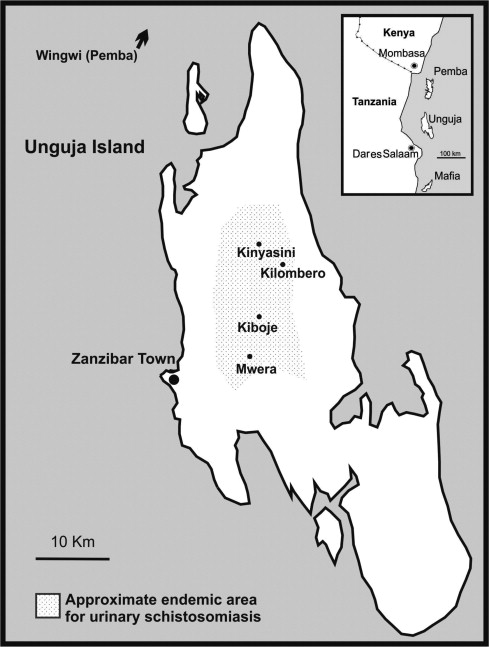 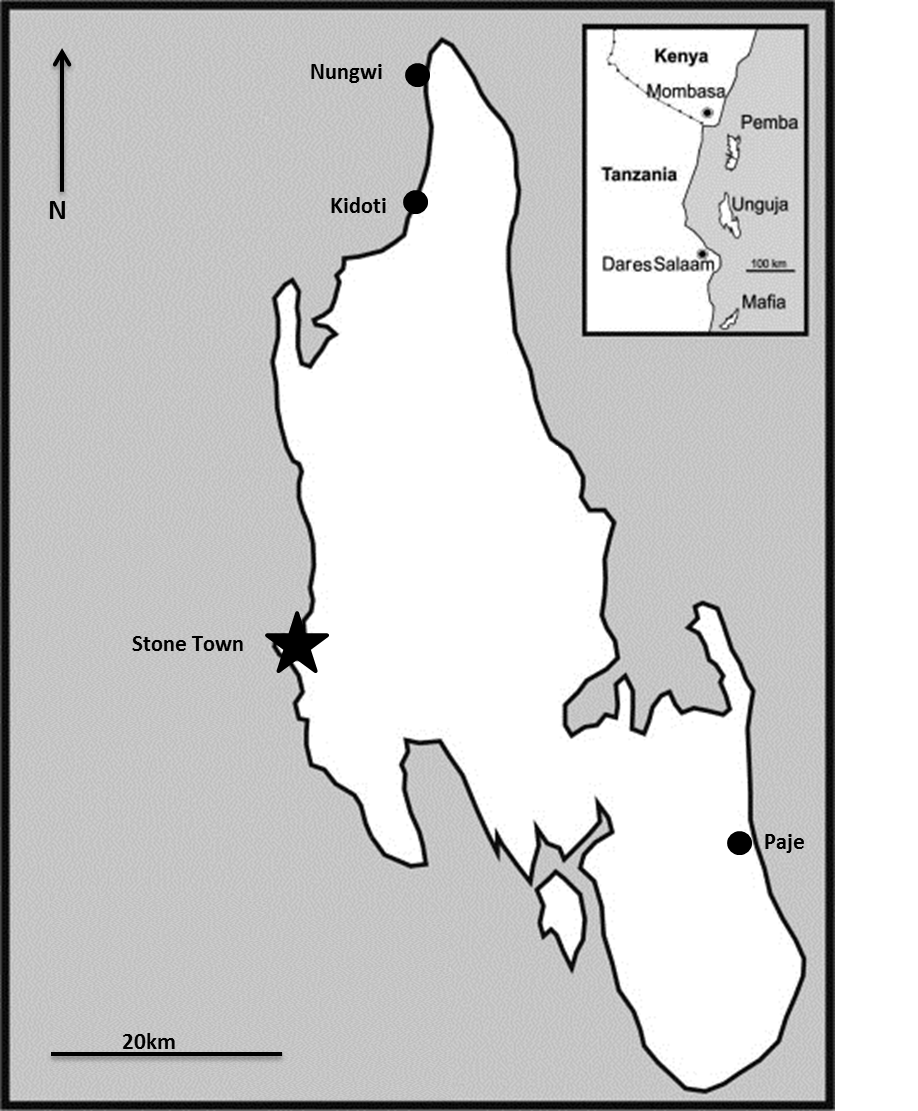 Figure 1.  Map of the three study sites on Zanzibar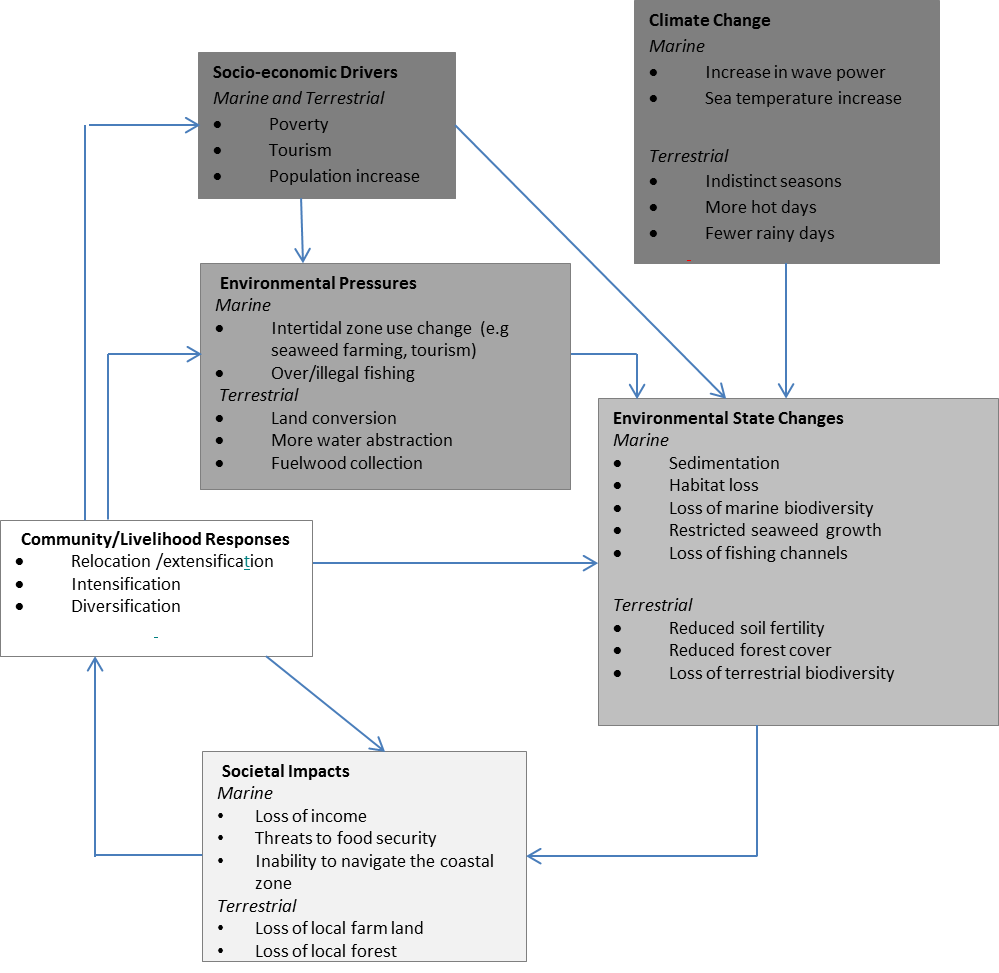 Figure 2. Conceptual diagram of the DPSIR framework as applied to the marine and terrestrial SES in Zanzibar.Figure 3. Barriers to current and future adaptations Resource barriersLack of tangible resources e.g. shoes for seaweed farming, tools for farming, own boat etcLack of access to marketsLack of land Regulatory barriers Lack of employment regulation allows  foreign labour to dominate service industry Poor fishing regulations Learning barriers Poor educational attainment Lack of alternative knowledge Lack of outside assistance in terms of knowledge transferGovernance barriersInadequate governance of natural resourcesLack of local institutions to mitigate conflict Poor communication between community and government  